Lead on, O King eternal      Hymnal 1982 no. 555          Melody: Lancashire       7 6. 7 6. D.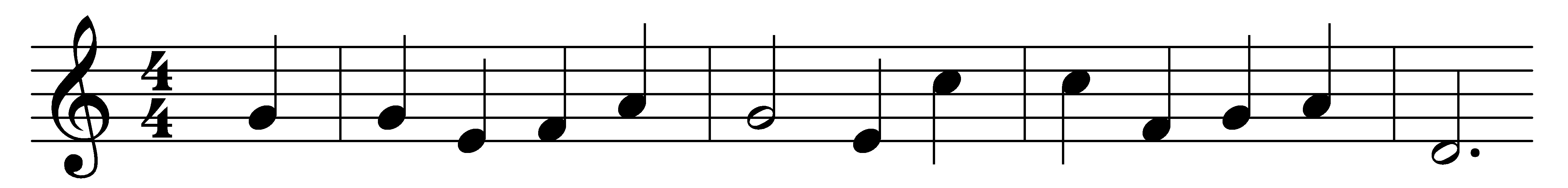 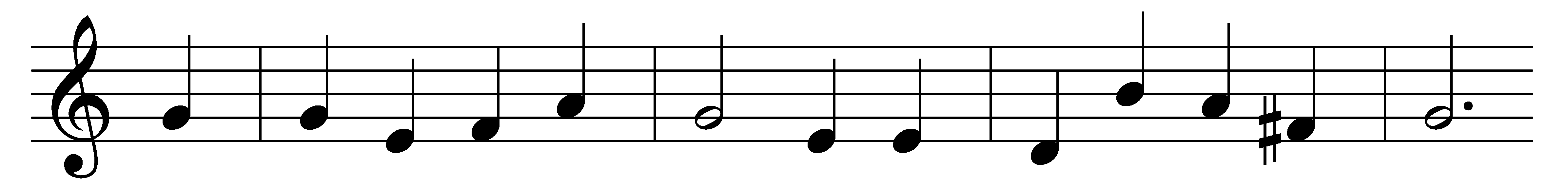 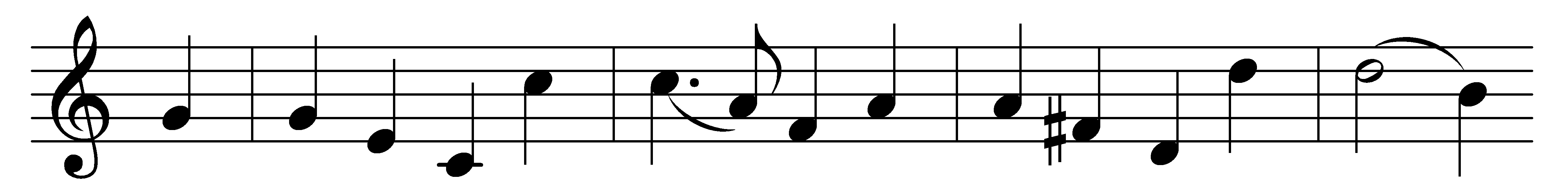 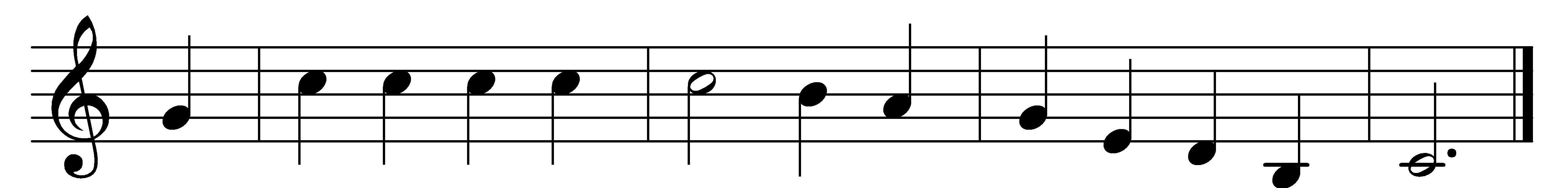 Lead on, O King eternal,the day of march has come;henceforth in fields of conquestthy tents shall be our home:through days of preparationthy grace has made us strong,and now, O King eternal,we lift our battle song.Lead on, O King eternal,till sin’s fierce war shall cease,and holiness shall whisperthe sweet amen of peace;for not with swords loud clashing,nor roll of stirring drums,but deeds of love and mercy,the heavenly kingdom comes.Lead on, O King eternal:we follow, not with fears;for gladness breaks like morningwhere-e’er thy face appears.Thy cross is lifted o’er us;we journey in its light:the crown awaits the conquest;lead on, O God of might!Words: Ernest Warburton Shurtleff (1862-1917)Music: Henry Thomas Smart (1813-1879)